R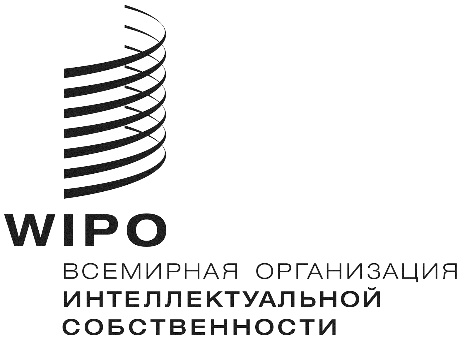 LI/A/36/2оригинал:  английскийдата:  13 декабря 2019 г.Специальный союз по охране наименований мест происхождения и их международной регистрации (Лиссабонский союз)АссамблеяТридцать шестая (23-я очередная) сессия
Женева, 30 сентября – 9 октября 2019 г.отчетпринят Ассамблеей	На рассмотрении Ассамблеи находились следующие пункты сводной повестки дня (документ A/59/1):  1, 2, 3, 4, 5, 6, 8, 11(ii), 13, 14, 25, 32 и 33.	Отчет об обсуждении указанных пунктов, за исключением пункта 25, содержится в Общем отчете (документ A/59/14).	Отчет об обсуждении пункта 23 содержится в настоящем документе.	Председателем Ассамблеи был избран г-н Реза Дехгани (Иран (Исламская Республика)), а заместителями Председателя — г-н Филипп Кадре (Франция) и г-н Рей Мелони Гарсия (Перу).пункт 25 сводной повестки дня
ЛИССАБОНСКАЯ СИСТЕМА	Председатель Ассамблеи Лиссабонского союза напомнил о некоторых важных событиях, касающихся Лиссабонской системы, произошедших со времени последней сессии Ассамблеи Лиссабонского союза, состоявшейся в 2018 году. Председатель приветствовал Албанию, которая стала новой Договаривающейся стороной Лиссабонского союза после присоединения к Лиссабонскому соглашению в феврале 2019 года, в результате которого общее число Договаривающихся сторон достигло 29. Он также отметил, что пока свои акты о присоединении к Женевскому акту Лиссабонского соглашения сдали на хранение Албания, Камбоджа, Кот-д'Ивуар и Самоа, а Корейская Народно-Демократическая Республика сообщила о том, что предполагает сдать на хранение свой акт о присоединении в ходе текущей серии заседаний Ассамблей. В заключение он заявил, что в этой связи вступления Женевского акта Лиссабонского соглашения в силу можно с большим основанием ожидать до конца текущего года.Отчет о работе Рабочей группы по развитию Лиссабонской системы	Обсуждения проходили на основе документа LI/A/36/1.	Представляя документ, предлагаемый к рассмотрению, Секретариат напомнил, что в 2017 году Ассамблея Лиссабонского союза продлила мандат Рабочей группы по развитию Лиссабонской системы, с тем чтобы обеспечить возможность дальнейшего обсуждения вопросов развития Лиссабонской системы, включая принятие решений, направленных на обеспечение ее финансовой устойчивости. Рабочая группа по развитию Лиссабонской системы провела свою вторую сессию 27 и 28 мая 2019 года. Итоги обсуждений, состоявшихся на второй сессии Рабочей группы, отражены в документе LI/A/36/1.	Делегация Венгрии указала, что международная охрана наименований мест происхождения и географических указаний является ключевым приоритетом для Венгрии. В этой связи делегация Венгрии приветствовала позитивные явления в развитии Лиссабонской системы, особенно подачу новых заявок, недавнее присоединение к Женевскому акту новых стран, а также присоединение к первоначальному Лиссабонскому соглашению Албании. Делегация также с удовлетворением отметила, что за восемь лет доля международных регистраций из развивающихся стран удвоилась, а в 2018 году она достигла 13%. Такое значительное улучшение этого показателя свидетельствует о возможностях Лиссабонской системы и доказывает, что охрана наименований мест происхождения и географических указаний приобретает все большее значение для развивающихся стран. В качестве государства – члена Европейского союза Венгрия с нетерпением ожидает присоединения Европейского союза к Женевскому акту до конца текущего года. Делегация заявила, что, по убеждению Венгрии, такое присоединение придаст новый импульс функционированию Лиссабонской системы и откроет путь к новым присоединениям или ратификациям после вступления в силу Женевского акта. Напомнив, что Венгрия входит в число 15 стран, подписавших Женевский акт 20 мая 2015 года, делегация заявила, что Венгрия намерена ратифицировать его как можно скорее и необходимая для этого законодательная процедура уже началась. Делегация напомнила, что на своей второй сессии в мае 2019 года Рабочая группа по развитию Лиссабонской системы подчеркнула важность популяризации Лиссабонской системы для расширения ее членского состава. В этой связи делегация приветствовала более активную и целенаправленную информационно-разъяснительную работу Всемирной организации интеллектуальной собственности (ВОИС) по вопросам охраны наименований мест происхождения и географических указаний и выразила готовность к сотрудничеству с другими членами Лиссабонской системы и Секретариатом в этой области. Делегация пояснила, далее, что Венгрия также готова сотрудничать с государствами – членами ВОИС, не являющимися участниками Лиссабонского соглашения, и в этой связи с удовлетворением сообщила, что 7 октября 2019 года делегация Генерального управления интеллектуальной собственности Индонезии (DGIP), которое является национальным ведомством интеллектуальной собственности, посетит Министерство юстиции Венгрии и Венгерское ведомство интеллектуальной собственности (HIPO), чтобы провести двусторонние встречи по вопросам охраны географических указаний в соответствующих странах. Делегация заявила, что Венгрия надеется на такой профессиональный диалог, который также дает прекрасную возможность для развития национальных, региональных и международных систем охраны географических указаний. Останавливаясь на вопросе о финансовой устойчивости Лиссабонского союза, делегация, напомнив, что этот вопрос стоит на повестке дня ВОИС уже много лет, заявила, что она по-прежнему считает необходимым для обеспечения долгосрочной финансовой жизнеспособности Лиссабонской системы разумное и сбалансированное решение. Делегация отметила, что, хотя Венгрия также хотела бы превращения Лиссабонской системы в эффективно функционирующую и самоокупаемую глобальную систему регистрации в недалеком будущем, все возможные будущие меры должны учитывать традиционные принципы финансовой солидарности между союзами и бюджетными программами, а также вопросы платежеспособности и необходимость административного взаимодействия между союзами. В заключение делегация заявила, что, по ее неизменному убеждению, предстоящее вступление в силу Женевского акта и будущее расширение членского состава Лиссабонского союза положительно скажется на его финансовом положении, и поэтому, как представляется делегации, необходимость в применении ситуативных решений в настоящее время отсутствует.	Делегация Ирана (Исламская Республика) напомнила, что Иран (Исламская Республика) является давним сторонником Лиссабонской системы и придает огромное значение обеспечению эффективной охраны своих национальных наименований мест происхождения и географических указаний при помощи ее инструментов. Кроме того, по мнению делегации, охрана географических указаний играет важную роль в достижении Целей устойчивого развития (ЦУР) и расширении международной торговли. Упомянув о присоединении к Женевскому акту и Лиссабонскому соглашению новых стран, делегация выразила удовлетворение по этому поводу и надежду на вступление в силу Женевского акта, который окажет позитивное влияние на финансовую устойчивость Лиссабонской системы. Напомнив, что в плане финансовой устойчивости Лиссабонскую систему нельзя сравнивать с другими глобальными системами регистрации, делегация заявила, что она полна решимости содействовать поиску разумного и сбалансированного решения для обеспечения финансовой устойчивости Лиссабонской системы. В этой связи делегация положительно оценила усилия членов Лиссабонского союза по рассмотрению различных вариантов обеспечения самоокупаемости системы и выразила уверенность в том, что они будут продолжать работать в том же духе, учитывая при этом внутреннюю специфику Лиссабонской системы и правовые нормы, закрепленные в соответствующих соглашениях. Наконец, делегация заявила, что, по ее мнению, одной из основных задач ВОИС остается проведение мероприятий, направленных на популяризацию системы, и оказание высококачественных услуг по охране интеллектуальной собственности (ИС). В этой связи делегация выразила надежду на то, что Лиссабонский союз будет поставлен в равные условия с другими союзами, административные функции которых выполняет ВОИС, с тем чтобы он имел возможность выполнять свой мандат. 	Приветствовав новые Договаривающие стороны Лиссабонского соглашения и Женевского акта, представитель oriGIn повторил предложение своей организации всем государствам – членам ВОИС рассмотреть возможность присоединения к Женевскому акту Лиссабонского соглашения, поскольку наличие такого многостороннего документа создает уникальную возможность для формирования подлинно международной системы охраны географических указаний и наименований мест происхождения. Представитель отметил, что географические указания открывают огромные возможности для социального и устойчивого развития и что существует острая потребность в технической помощи и обмене передовым опытом между группами производителей разных стран мира. В этой связи представитель с удовлетворением сообщил, что oriGIn и Национальный институт защиты конкуренции и охраны интеллектуальной собственности Перу (INDECOPI) недавно подписали соглашение о создании перуанского отделения oriGIn. В соответствии с этим соглашением Перу получит доступ к сети oriGIn для получения технической помощи в различных областях, таких как создание групп производителей и механизмов контроля и сертификации, а также возможность интегрировать свою стратегию охраны географических указаний в ЦУР.	Делегация Европейского союза заявила, что она придает вопросам охраны географических наименовании продукции своих государств-членов за пределами Европейского союза, в том числе при помощи инструментов Лиссабонской системы, чрезвычайно большое значение. Делегация заявила, что охрана географических указаний создает предпосылки для содействия устойчивому развитию, а также для сохранения культурного наследия и развития международной торговли уникальными видами продукции. Делегация заявила, что хотела бы видеть Лиссабонский союз эффективным и жизнеспособным, в том числе в результате присоединению к нему новых членов, и сообщила, что Европейский союз вскоре станет Договаривающейся стороной Женевского акта Лиссабонского соглашения и что законодательные процедуры, связанные с принятием необходимых правовых актов, будет вскоре завершены. В связи с этим делегация выразила уверенность в том, что Европейский союз сможет сдать на хранение свой акт о присоединении к Женевскому акту до конца текущего года. Делегация заявила, что Европейский союз и его государства-члены высоко оценивают работу и усилия членов Лиссабонского союза, направленные на обеспечение долгосрочной финансовой жизнеспособности Лиссабонского союза и предотвращение любых будущих бюджетных дефицитов. Делегация особо приветствовала многочисленные идеи, выдвинутые в рамках Рабочей группы по развитию Лиссабонской системы, и отметила успехи в работе по поиску надлежащего решения. Кроме того, делегация заявила, что, по убеждению Европейского союза и его государств-членов, решение, обеспечивающее оказание Союзу финансовой поддержки при одновременном обеспечении полного соблюдения традиционных принципов солидарности и равноправия всех областей ИС, может быть найдено. Делегация считает, что возможно будет также выработать долгосрочную финансовую модель Лиссабонского союза, которая обеспечит финансовую устойчивость Союза и будет приемлемой для всех государств-членов ВОИС. В этой связи делегация подчеркнула важность того, чтобы Лиссабонский союз рассматривался на равных основаниях со всеми другими союзами, административные функции которых выполняет ВОИС. Делегация еще раз отметила значение последовательного и целенаправленного развития Лиссабонской системы, включая Женевский акт, как средства обеспечения долгосрочной жизнеспособности Лиссабонского союза, поскольку оно позволяет популяризировать возможности охраны географических указаний как инструмента содействия развитию и благодаря этому привлечь в Союз новые Договаривающиеся стороны. 	Делегация Перу заявила, что Перу продолжает добиваться успехов в укреплении своей национальной системы интеллектуальной собственности благодаря руководящей роли государственных органов страны. С этой целью, в частности, разрабатывается национальная стратегия в области ИС. После его принятия этот документ станет важным ориентиром для компаний, изобретателей, творческих работников, деятелей искусства, местных производителей, сельских общин и общества в целом. Делегация отметила, что одним из главных направлений этой стратегии является укрепление охраны наименований мест происхождения и географических указаний. Напомнив о выставке, посвященной Перу, состоявшейся в рамках Ассамблей 2018 года, делегация отметила, что перуанские наименования мест происхождения в основном служат для обозначения аграрных продуктов, имеющих не просто коммерческое значение, но символизирующих и отражающих традиционные знания и особенности культуры малых местных сообществ Перу. В дополнение к 10 наименованиям мест происхождения, уже признанным в Перу, выявлено еще 15 наименований, которые могут получить регистрацию в качестве новых мест происхождения. Для обеспечения охраны этих новых наименований мест происхождения Перу сотрудничает с рядом членов ВОИС, включая государства – члены Лиссабонского союза. В этой связи делегация с удовлетворением сообщила о подписании меморандума о взаимопонимании (МОВ) с неправительственной организацией oriGIn о создании ее постоянного отделения в рамках INDECOPI для обеспечения признания новых наименований мест происхождения в Перу и развития деятельности по регистрации и охране наименований мест происхождения и географических указаний в Латинской Америке. В рамках Лиссабонского соглашения страна уже сумела обеспечить международную охрану различных наименований мест происхождения, что в свою очередь способствовало развитию малого бизнеса, а также сохранению местных традиций и местной культуры. Касаясь Женевского акта Лиссабонского соглашения, делегация заявила, что Перу добилась значительных успехов в подготовке к присоединению к этому важному международному документу. 	Делегация Израиля поблагодарила Секретариат и всех членов Лиссабонского союза за проделанную в прошлом году работу по поиску возможных решений, способных обеспечить финансовую устойчивость Лиссабонского союза. В этой связи делегация повторила свою позицию, согласно которой любой союз должен быть устойчивым в финансовом отношении и что ответственность за финансовое положение союза должны нести его члены. По мнению делегации, Рабочей группе следует продолжить обсуждение и поиск надлежащих мер обеспечения долгосрочной финансовой устойчивости Лиссабонского союза, не исключая пересмотра перечня пошлин.	Напомнив о своем участии во второй сессии Рабочей группы по развитию Лиссабонской системы, которая состоялась в Женеве 27 и 28 мая 2019 года, делегация Соединенных Штатов Америки напомнила, что сессия Рабочей группы была созвана для разработки плана действий, направленных на обеспечение финансовой устойчивости Лиссабонского союза. В этой связи делегация напомнила, что в прошлом Лиссабонская система в основном финансировалась за счет Договора о патентной кооперации (PCT). Делегация выразила мнение о том, что до вступления в силу Женевского акта необходимо будет провести достаточно обстоятельный анализ вопросов законности Женевского акта и финансового положения Лиссабонского союза. Делегация повторила, что, как уже отмечалось ранее, дипломатическая конференция по заключению Женевского акта имела принципиальные недостатки, поскольку переговоры по вопросу о его заключении были проведены без учета мнения большинства государств – членов ВОИС о его положениях. В связи с этим Женевский акт Лиссабонского соглашения не может автоматически считаться договором, административные функции в отношении которого выполняет ВОИС. Делегация призвала Организацию принять положительное решение по этому вопросу. Упомянув позицию Лиссабонского союза, согласно которой простое увеличение числа членов ВОИС, присоединяющихся к Женевскому акту, может помочь урегулировать его финансовую ситуацию, делегация выразила мнение, что такой результат представляется маловероятным, поскольку этот акт содержит положения, в которых интересам существующих членов Лиссабонского союза отдается значительное предпочтение перед интересами будущих Договаривающихся сторон. Касаясь решения Рабочей группы провести оценку влияние вступления в силу Женевского акта на финансовое положение Лиссабонского союза, принятого в мае 2019 года, делегация выразила мнение, что проведение такого анализа последствий после вступления в силу Женевского акта просто оттягивает решение проблемы финансовой устойчивости Союза. Делегация повторила свое мнение о том, что мероприятия самой ВОИС по популяризации Женевского акта не могут осуществляться за счет средств других регистрационных систем, между тем стратегия реализации Лиссабонской системы предусматривает, в частности, «организацию информационно-просветительских и пропагандистских мероприятий с целью расширения географии и использования Лиссабонской системы, включая Женевский акт, и участие в подобных мероприятиях». Поэтому делегация по-прежнему обеспокоена тем, что оказание такой технической помощи может означать неоправданное отвлечение ресурсов других союзов на усилия, направленные на увеличение численности членов Лиссабонского союза. Более того, делегация обеспокоена тем, что такая техническая помощь будет означать упущенные возможности в области стимулирования дальнейшего использования системы товарных знаков для охраны прав интеллектуальной собственности на продукты с характерными отличительными свойствами. Хотя стратегия реализации Лиссабонской системы содержит слова «при указании на возможность обеспечения охраны географических указаний посредством системы товарных знаков», делегация по-прежнему обеспокоена тем, что степень такого использования систем товарных знаков окажется недостаточной для выработки подлинно сбалансированной позиции. В заключение делегация заявила, что все члены ВОИС должны провести совместное обсуждение, чтобы преодолеть различия между системами товарных знаков и Лиссабонской системой в интересах удовлетворения потребностей всех производителей продуктов с характерными отличительными свойствами.	Делегация Португалии выразила мнение, что при выработке коммерческой стратегии любой компании, региона или страны крайне важно опираться на культурное наследие и дополнительные преимущества, связанные с производством качественной продукции, уникальной с точки зрения места ее происхождения, и отметила постоянный рост числа наименований мест происхождения и географических указаний. Делегация подчеркнула, что экономический потенциал таких товаров также служит инструментом социального и культурного развития, обеспечивая очевидные преимущества с точки зрения развития стран и экономического роста регионов во всем мире. В этой связи Лиссабонская система играет очень полезную роль, и значимость этих вопросов для разных государств-членов требует, чтобы развитие Лиссабонской системы по-прежнему признавалось одним из приоритетов ВОИС. Делегация с удовлетворением отметила успехи, достигнутые за последние несколько лет в плане расширения членского состава Лиссабонской системы, и высоко оценила энергичные усилия, предпринятые Европейским союзом для присоединения к Лиссабонской системе до конца текущего года. Делегация считает, что присоединение Европейского союза станет стимулом для присоединения к Женевскому акту новых стран. Делегация еще раз подчеркнула необходимость эффективной популяризации возможностей Лиссабонской системы, которая позволит повысить осведомленность стран о ее преимуществах и выгодах и на этой основе создать предпосылки для значительного роста числа ее членов. Делегация высоко оценила продемонстрированную членами Лиссабонского союза в последние несколько лет готовность к поиску решений при должном учете традиционных принципов солидарности и обеспечения равного режима охраны для всех видов прав интеллектуальной собственности (ПИС) в рамках ВОИС, с тем чтобы обеспечить финансовую устойчивость Лиссабонской системы в краткосрочной и долгосрочной перспективе. Делегация заявила, что любое предлагаемое решение должно учитывать принципиальную цель Организации: содействовать охране всех видов ПИС без исключения. Кроме того, делегация выразила мнение о том, что любое решение проблемы финансовой устойчивости Лиссабонского союза, которое в конечном счете будет предложено, не должно приводить к росту различий между союзами, а также должно основываться на соблюдении принципа платежеспособности союзов. Делегация добавила, что действующую финансовую методологию следует сохранить и что любое изменение этой методологии будет иметь дискриминационные последствия и ухудшит финансовое положение Лиссабонского союза еще более. Делегация выразила твердую уверенность в том, что Женевский акт поможет повысить доходы Лиссабонского союза как за счет привлечения новых членов, так и за счет увеличения числа регистраций. В заключение делегация заявила о своей готовности участвовать в будущих обсуждениях проблемы финансовой устойчивости Лиссабонского союза эффективным и конструктивным образом.	Делегация Франции приняла к сведению некоторые аргументы, ставящие под сомнение статус Лиссабонского союза, уже высказывавшиеся в ходе предыдущих Ассамблей. Делегация, в частности, упомянула просьбу одной из делегаций о том, чтобы Лиссабонский союз не рассматривался в качестве специального союза, в отношении которого ВОИС должна была бы выполнять необходимые административные функции. Делегация напомнила, что она не может поддержать такую просьбу, точно так же, как она не могла сделать это в октябре 2015 года, 2016 года, 2017 года и вновь в октябре 2018 года, поскольку в статье 4(ii) Конвенции об учреждении Всемирной организации интеллектуальной собственности 1967 года (Конвенции ВОИС) прямо указано, что Организация должна выполнять административные функции специальных союзов, создаваемых в рамках Парижского союза. Делегация напомнила, что статья 1 Парижской конвенции по охране промышленной собственности (Парижской конвенции) предусматривает охрану указаний происхождения и наименований мест происхождения. Она добавила, что Лиссабонское соглашение не оставляет никаких сомнений по этому поводу, поскольку в его статье 1 ясно говорится, что Лиссабонский союз создан в рамках Парижского союза. Таким образом, Лиссабонский союз несомненно является специальным союзом, в отношении которого ВОИС должна выполнять необходимые административные функции. Делегация Франции напомнила, что в мае 2015 года под эгидой ВОИС была проведена дипломатическая конференция, созванная в соответствии с Конвенцией ВОИС и решением Генеральной Ассамблеи Организации. Делегация напомнила далее, что в соответствии с волеизъявлением государств – членов Лиссабонского союза дипломатическая конференция приняла пересмотренный текст Лиссабонского соглашения в форме Женевского акта Лиссабонского соглашения. Одна из целей такого пересмотра идентична одной из целей, достигнутых в результате пересмотра договора другого союза ВОИС, а именно Мадридского союза, в результате которого были созданы предпосылки для присоединения к нему таких международных организаций, как Африканская региональная организация интеллектуальной собственности (АРОИС) или Европейский союз. Делегация заявила, что то, что не вызывало проблем в отношении одного союза, не должно вызывать проблемы в отношении другого. Делегация Франции отметила далее, что наблюдатели участвовали в работе над проектом Женевского акта Лиссабонского соглашения в полной мере, хотя согласно международному праву они не имели в этой связи права голоса. Делегация Франции предложила делегации, выступившей с соответствующим заявлением, ознакомиться с протоколами рабочих групп и протоколами Дипломатической конференции 2015 года. Делегация Франции указала, что в статье 21 Женевского акта четко предусмотрено, что Договаривающиеся стороны Женевского акта принадлежат к тому же специальному союзу, что и государства – участники Лиссабонского соглашения. Делегация отметила, кроме того, что, согласно тексту статьи 22(1) Женевского акта, Договаривающиеся стороны Женевского акта являются членами той же Ассамблеи, что и государства – участники Лиссабонского союза. Делегация Франции заявила, что, таким образом, нет никаких сомнений в том, что Женевский акт был определенным образом принят в порядке пересмотра Лиссабонского соглашения государствами – членами Лиссабонского союза. Делегация заявила, что вследствие этого на Женевский акт явно распространяется правовой режим, предусмотренный статьей 30 Венской конвенции о праве международных договоров; любые утверждения об обратном означают игнорирование международного права и норм Венской конвенции. Делегация заявила далее, что с точки зрения международного права бесспорно, что статус Лиссабонского союза не претерпел никаких изменений, точно так же как принятие Мадридского протокола не означало создания нового Мадридского союза. В заключение делегация повторила, что Лиссабонский союз является специальным союзом, административные функции которого выполняет ВОИС, и останется таковым. Наконец, делегация Франции заявила, что условием обеспечения финансовой устойчивости Лиссабонского союза является быстрое вступление в силу Женевского акта и что этот вопрос в любом случае не может использоваться в качестве аргумента, обосновывающего изменение методологии или принципов работы ВОИС.	Делегация Корейской Народно-Демократической Республики выразила свою признательность ВОИС за помощь в подготовке к присоединению к Женевскому акту Лиссабонского соглашения, в частности, в форме организации недавно прошедшего общенационального семинара. Делегация отметила, что Корейская Народно-Демократическая Республика зарегистрировала в рамках Лиссабонской системы шесть наименований мест происхождения, и сообщила, что страна уже начала национальные процедуры регистрации многих хорошо известных продуктов, особенности которых уникальным образом связаны с их географическим происхождением. Делегация заявила, что она намерена поддерживать мероприятия по популяризации Лиссабонской системы среди государств – членов ВОИС.	Делегация Чешской Республики полностью поддержала заявление, сделанное делегацией Европейского союза. Делегация напомнила, что она является давним членом Лиссабонского союза и хорошо осведомлена о преимуществах охраны наименований мест происхождения и географических указаний при помощи инструментов Лиссабонской системы. Делегация выразила убеждение в том, что такая форма охраны ИС приносит значительный выигрыш производителям и потребителям как развитых, так и развивающихся стран. Делегация отметила, что именно поэтому она придает большое значение обеспечению жизнеспособности Лиссабонской системы и ее способности привлекать новых членов. Делегация полностью поддержала уже объявленное присоединение к Женевскому акту Европейского союза и приветствовала присоединение к нему Камбоджи, Кот-д'Ивуара, Албании, Самоа и Корейской Народно-Демократической Республики. Делегация указала, что Чешская Республика готовится предпринять этот шаг в ближайшем будущем. Делегация высоко оценила усилия членов Лиссабонского союза, направленные на предотвращение любого возможного бюджетного дефицита Союза в будущем и обеспечение его долгосрочной финансовой устойчивости. Делегация выразила убеждение в том, что Рабочая группа по развитию Лиссабонской системы уже достигла значительных успехов и что вскоре будет найдено решение, приемлемое для всех сторон. Касаясь вопроса о бюджете на следующий двухлетний период, делегация выразила озабоченность по поводу того, что в Приложении III к проекту Программы и бюджета все еще отражено изменение методики распределения средств, которое окажет негативное влияние на финансовое положение Лиссабонского союза. Делегация напомнила, что Комитет по программе и бюджету (КПБ) не поддержал это изменение. Делегация заявила, что никаких оснований для такого изменения методологии распределения не существует и поэтому оно неприемлемо. Делегация считает, что такой подход противоречит традиционному принципу солидарности и равного отношения ко всем областям ИС. Делегация подчеркнула, что одним из условий привлекательности Лиссабонской системы является достаточная осведомленность о ее преимуществах и выгодах для ее пользователей. Делегация поддержала идею широкой и целенаправленной популяризации Лиссабонской системы любыми доступными средствами.	Делегация Сербии приветствовала недавние присоединения ряда стран к Лиссабонскому соглашению и Женевскому акту. Делегация заявила, что, по ее мнению, охрана географических указаний имеет большое значение и что для Сербии важно быть частью надежной и стабильной системы международной охраны географических указаний. Делегация заявила, что наличие такой системы будет обеспечивать дополнительные ценовые преимущества для сельскохозяйственной и иной продукции ее страны, реализуемой на экспорт. В этой связи делегация поддержала заявление делегации Венгрии по вопросу о финансовой стабильности Лиссабонского союза. Делегация выразила мнение о том, что для изменения действующей финансовой методологии, применяющейся уже более десяти лет, нет никаких оснований, и что не произошло никаких изменений, оправдывающих переход на новую финансовую методологию. 	Делегация Российской Федерации проинформировала государства – члены Лиссабонского союза о том, что в июле 2019 года в Российской Федерации был принят закон о географических указаниях, цель которого – продвижение и охрана торговых марок продукции региональных производителей. Делегация выразила мнение о том, что данный закон откроет новые возможности, являясь первым шагом на пути к присоединению к Лиссабонской системе. Делегация подтвердила, что она не видит никакой необходимости в изменении финансовой системы Лиссабонского союза, поскольку это может снизить привлекательность Лиссабонской системы не только для ее нынешних, но и для всех ее будущих членов. 	Делегация Японии выразила свою признательность за возможность участвовать в заседании Рабочей группы по развитию Лиссабонской системы в качестве наблюдателя. Делегация выразила мнение о том, что для обеспечения прозрачности Лиссабонской системы следует разрешить всем государствам – членам ВОИС участвовать в будущих Ассамблеях и заседаниях Рабочих групп Лиссабонского союза. Делегация просила Лиссабонский союз предусмотреть порядок, в рамках которого Союз мог бы запрашивать мнения наблюдателей и всех других государств – членов ВОИС и учитывать их при принятии важных решений, что играло бы положительную роль с точки зрения обеспечения прозрачности Лиссабонской системы. Делегация напомнила о решении по Программе и бюджету на двухлетний период 2018-2019 годов, принятом государствами-членами ВОИС на Ассамблеях 2017 года, в соответствии с которым каждый союз должен иметь достаточные доходы для покрытия своих собственных расходов. Делегация констатировала, что вопрос о финансовой устойчивости Лиссабонского союза обсуждался в рамках Рабочей группы по развитию Лиссабонской системы. Делегация выразила надежду на то, что члены Лиссабонского союза добьются прогресса в обсуждении этого вопроса, чтобы конкретизировать данное решение и как можно скорее реализовать его. 	Делегация Австралии повторила свой призыв к членам Лиссабонского союза создать прочные и надежные предпосылки для обеспечения его финансовой устойчивости. Делегация указала, что, как ей представляется, для обеспечения самоокупаемости Лиссабонской системы необходимы дополнительные источники финансирования, и что к числу таких источников могут относиться, например, пошлины за поддержание регистраций. Делегация напомнила, что договоры, регулирующие деятельность других союзов, финансируемых за счет пошлин, предусматривают целый ряд механизмов, обеспечивающих функционирование соответствующих систем, включая пошлины за поддержание регистраций. Делегация заявила, что наличие пошлин за поддержание регистраций может способствовать удешевлению первоначального использования системы, когда пользователи совершают через разумные промежутки времени последующие платежи по ставкам, которые не будут служить для них сдерживающим фактором. Делегация выразила мнение о том, что основная часть расходов по обеспечению работы Лиссабонской системы может покрываться ее пользователями, при условии, что эти расходы будут покрываться через регулярные промежутки времени. Делегация призвала ВОИС обеспечить равномерное продвижение международных систем охраны географических указаний в различных регионах. 	Делегация Соединенных Штатов Америки поддержала замечания делегации Японии. В связи с замечаниями делегации Франции делегация заявила, что Генеральный директор ВОИС уже дал свой ответ в связи с обсуждением этой темы, указав, что вопрос о применимости статьи 4(iii) Конвенции ВОИС к данному случаю имеет политический характер. Делегация выразила мнение о том, что, согласно Конвенции ВОИС решение о том, должна ли Организация выполнять административные функции в отношении нового соглашения, принимается Генеральной Ассамблеей ВОИС, и для его принятия необходимы три четверти поданных голосов. В связи с этим делегация заявила о своем несогласии с тем, что решение о том, какие соглашения должны считаться соглашениями ВОИС, могут принимать 28 из примерно 190 государств – членов ВОИС. 	Представитель организации Knowledge Ecology International (KEI) отметил, что сложность обеспечения покрытия расходов на функционирование Лиссабонской системы связана с тем, что географические указания, в отличие от товарных знаков или патентов, являются коммунальным, а не частным активом. Он отметил, что этот интересный аспект стоит учитывать при обсуждении вопроса о способах финансирования системы, поскольку именно он обусловливает ее своеобразие по сравнению с другими системами.	Ассамблея Лиссабонского союза приняла к сведению «Отчет о работе Рабочей группы по развитию Лиссабонской системы» (документ LI/A/36/1). [Конец документа]